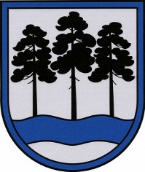 OGRES  NOVADA  PAŠVALDĪBAReģ.Nr.90000024455, Brīvības iela 33, Ogre, Ogres nov., LV-5001tālrunis 65071160, fakss 65071161, e-pasts: ogredome@ogresnovads.lv, www.ogresnovads.lv PAŠVALDĪBAS DOMES  SĒDES  PROTOKOLA  IZRAKSTS21.§Par telpu nodošanu bezatlīdzības lietošanā biedrībai “Aspāzija”Ar Ogres novada pašvaldības domes 2018.gada 20.septembra lēmumu “Par telpu nodošanu bezatlīdzības lietošanā biedrībai “Aspāzija”’ (prot. Nr.15, 8.§) biedrībai bezatlīdzības lietošanā uz diviem gadiem nodota Ogres novada pašvaldībai piederošā nedzīvojamā telpa (telpu grupa Nr.029) 36,9 m² platībā Mālkalnes prospektā 30, Ogrē, Ogres nov.No 2019.gada 23.augusta Ogres novada Sociālais dienests un tā struktūrvienības atrodas rekonstruētajā ēkā Upes prospektā 16, Ogrē, Ogres nov., kur visi ar sociālo palīdzību saistītie pakalpojumi ir pieejami vienā vietā.2019.gada 23.septembrī Ogres novada pašvaldībā saņemts biedrības “Aspāzija” 2019.gada 19.septembra iesniegums (reģ. Nr.2-4.1/5802), kurā lūgts piešķirt telpas – Upes prospektā 16, Ogrē, Ogres novadā, bezatlīdzības lietošanā biedrības darbības nodrošināšanai.Pamatojoties uz Valsts ieņēmuma dienesta publiskojamo datu bāzes informāciju biedrībai “Aspāzija” no 2016.gada 27.janvāra piešķirts sabiedriskā labuma organizācijas statuss, darbības jomā: cilvēktiesību un indivīda tiesību aizsardzība, pilsoniskas sabiedrības attīstība, sabiedrības, it īpaši trūcīgo un sociāli mazaizsargāto personu grupu, sociālās labklājības celšana un izglītības veicināšana.Biedrība nodibināta ar mērķi veicināt izglītotas, veiksmīgas, pilsoniskas integrētas sabiedrības attīstību Ogres novadā un Latvijā, palīdzēt Ogres novada sievietēm ar invaliditāti kļūt par pilntiesīgām sabiedrības loceklēm, tajā skaitā iesaistīties darba tirgū, kā arī lai aizstāvētu viņu tiesības un intereses.Publiskas personas finanšu līdzekļu un mantas izšķērdēšanas likuma (turpmāk -Likums) 2.panta pirmā daļa nosaka, ka publiska persona rīkojas ar saviem finanšu līdzekļiem un mantu likumīgi, tas ir, jebkura rīcība ar publiskas personas finanšu līdzekļiem un mantu atbilsts ārējos normatīvajos aktos paredzētajam mērķim, kā arī normatīvajos aktos noteiktajai kārtībai. Likuma 5.panta pirmā daļa un otrās daļas 41.punkts nosaka, ka publiskas personas mantu aizliegts nodot privātpersonai vai kapitālsabiedrībai bezatlīdzības lietošanā, izņemot gadījumus, kad pašvaldība savu mantu nodod lietošanā sabiedriskā labuma organizācijai.Likuma 5.panta trešā daļa nosaka, ja publiskas personas mantu nodod bezatlīdzības lietošanā par to tiek pieņemts lēmums, bet likuma 5.panta piektā daļa nosaka, ka lēmumu par pašvaldības mantas nodošanu bezatlīdzības lietošanā sabiedriskā labuma organizācijai pieņem pašvaldības dome. Publiskās personas mantu bezatlīdzības lietošanā sabiedriskā labuma organizācijai nodod uz laiku, kamēr attiecīgajai biedrībai ir sabiedriskās organizācijas statuss, bet ne ilgāk par 10 gadiem. Pamatojoties uz likuma “Par pašvaldībām” 21.panta pirmās daļas 27.punktu, Publiskas personas finanšu līdzekļu un mantas izšķērdēšanas novēršanas likuma 5.panta otrās daļas 4.1 punktu, trešo, piekto un sesto daļu, balsojot: PAR – 15 balsis (E.Helmanis, G.Sīviņš, J.Laizāns, A.Mangulis, M.Siliņš, S.Kirhnere, A.Purviņa, Dz.Žindiga, Dz.Mozule, D.Širovs, J.Laptevs, J.Iklāvs, I.Vecziediņa, J.Latišs, E.Bartkevičs), PRET – nav, ATTURAS – nav, Ogres novada pašvaldības dome NOLEMJ:Nodot bezatlīdzības lietošanā sabiedriskā labuma organizācijai – biedrībai „Aspāzija” (Reģ. Nr.40008244927; juridiskā adrese: Apses iela 4, Ogre, Ogres nov., LV-5001) Ogres novada pašvaldībai piederošo nedzīvojamo telpu (telpa Nr. 275) 18,9 m2 platībā (bilances vērtība pirms rekonstrukcijas 98212,10 EUR) Upes prospektā 16, Ogrē, Ogres nov. uz laiku, kamēr biedrībai ir sabiedriskā labuma organizācijas statuss, bet ne ilgāku par 10 gadiem.Noteikt telpu nodošanas nepieciešamību un lietderību – veicināt izglītotas, veiksmīgas, pilsoniskas integrētas sabiedrības attīstību Ogres novadā un Latvijā, palīdzēt Ogres novada sievietēm ar invaliditāti kļūt par pilntiesīgām sabiedrības loceklēm.Noteikt telpu lietošanas mērķi – biedrības „Aspāzija” darbības nodrošināšana. Noteikt, ka līgums par bezatlīdzības lietošanu tiek izbeigts un nedzīvojamā telpa nododama atpakaļ, ja:telpa tiek izmantota pretēji tā nodošanas bezatlīdzības lietošanā mērķim vai tiek pārkāpti Līguma noteikumi; biedrībai „Aspāzija” tiek anulēts sabiedriskā labuma organizācijas statuss;telpa ir nepieciešama Ogres novada pašvaldībai savu funkciju nodrošināšanai.Uzdot Ogres novada pašvaldības Ogres novada sociālajam dienestam noslēgt līgumu par nedzīvojamo telpu nodošanu bezatlīdzības lietošanā viena mēneša laikā pēc lēmuma pieņemšanas. Atzīt par spēku zaudējušu Ogres novada pašvaldības domes 2018.gada 20.septembra lēmumu “Par telpu nodošanu bezatlīdzības lietošanā biedrībai “Aspazija”” (prot. Nr.15, 8.§).Kontroli par lēmuma izpildi uzdot pašvaldības izpilddirektoram.(Sēdes vadītāja,domes priekšsēdētāja E.Helmaņa paraksts)Ogrē, Brīvības ielā 33Nr.132019.gada 17.oktobrī